Wielkopolski Urząd Wojewódzki w Poznaniu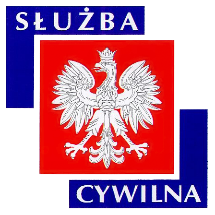 Ogłoszenie o naborze z dnia 30 lipca 2020 r.WYMIAR ETATU: 1 STANOWISKA: 1 Dyrektor Generalny poszukuje kandydatów\kandydatek na stanowisko:starszy specjalistado spraw: cudzoziemcóww Wydziale Spraw Cudzoziemców WUW w Poznaniu - Delegatura w Kaliszu nr ref. 51/20MIEJSCE WYKONYWANIA PRACY:
ul. Kolegialna 4 
62-800 Kalisz ADRES URZĘDU:Al. Niepodległości 16/18 
61-713 Poznań WARUNKI PRACY• praca związana z obsługą klientów i poczty oraz wykonywaniem typowych prac administracyjno-biurowych z wykorzystaniem komputera oraz urządzeń biurowych 
• bezpośredni kontakt z klientem zewnętrznym 
• stres związany z obsługą klientów zewnętrznych 
• stanowisko znajduje się na parterze budynku biurowego 
• stanowisko pracy wyposażone w meble biurowe dostosowane do wymagań określonych dla takich stanowisk pracy 
• praca przy monitorze ekranowym powyżej 4 godz. na dobę z koniecznością przemieszczania się w pomieszczeniu po wymaganą dokumentację 
• drzwi wejściowe do pokoi biurowych o szerokości 90 cm 
• budynek nie jest wyposażony w windy osobowe 
• pomieszczenia higieniczno-sanitarne nie są przystosowane dla osób poruszających się na wózkach inwalidzkich 
• budynek nie posiada podjazdu dla osób niepełnosprawnych 

Pracownikom oferujemy: 
• stabilne zatrudnienie na podstawie umowy o pracę 
• dodatek stażowy 
• dodatkowe wynagrodzenie roczne 
• nagrody wypłacane z funduszu nagród uzależnione od osiąganych wyników pracy 
• możliwość podnoszenia kwalifikacji i rozwoju zawodowego (szkolenia w oparciu o indywidualny program rozwoju zawodowego, możliwość dofinansowania do studiów podyplomowych i kursów językowych) 
• dofinansowanie wypoczynku oraz różnych form aktywności kulturalno-oświatowej i sportowo-rekreacyjnej w ramach zakładowego funduszu świadczeń socjalnych 
• możliwość skorzystania z atrakcyjnej oferty ubezpieczenia grupowego 
• pracę w siedzibie Delegatury położonej w dogodnej lokalizacji w centrum miasta 
• ruchomy system czasu pracy ZAKRES ZADAŃprzyjmowanie wniosków i przeprowadzanie postępowań administracyjnych w sprawach cudzoziemców dotyczących: zezwoleń na pobyt czasowy, wpisów zaproszeń do ewidencji, rejestracji pobytu obywateli Unii Europejskiej, zezwoleń na pobyt stały dla obywateli Unii Europejskiej i członków ich rodzin, wydawania kart dla członków rodzin obywateli Unii Europejskiej nie będących obywatelami Unii Europejskiejprzyjmowanie i weryfikacja formalna wniosków w sprawach cudzoziemców dotyczących: przedłużania wiz, zezwoleń na pobyt stały, zezwoleń na pobyt rezydenta długoterminowego Unii Europejskiej, wymiany kart pobytu, przedłużenia pobytu cudzoziemcowi przebywającemu w ramach ruchu bezwizowego, świadczeń pieniężnych dla posiadaczy Karty Polaka, polskiego dokumentu podróży, polskiego dokumentu tożsamości cudzoziemca oraz tymczasowego polskiego dokumentu podróżyprowadzenie postępowań administracyjnych w sprawach dotyczących legalizacji zatrudnienia cudzoziemców na terenie Rzeczypospolitej Polskiejprzygotowywanie i podpisywanie pism, w tym: wezwań, postanowień i zaświadczeń sporządzanych w toku prowadzonych postępowań, bądź przekazywanie tych dokumentów do podpisu przez osoby upoważnioneprzygotowywanie projektów decyzji w zakresie realizowanych spraw oraz przedstawianie ich do podpisu osobom upoważnionymprowadzenie rejestrów wojewody w zakresie działania Oddziału, w tym w systemie POBYT i aplikacji "Zatrudnienie Cudzoziemców" oraz rejestracja i aktualizacja stanu spraw w aplikacji „Cudzoziemcy"; dokonywanie sprawdzeń i wpisów danych w Krajowym Systemie Informatycznym w zakresie Wizowego Systemu Informacyjnego (VIS), w Systemie Informacyjnym Schengen (SIS) oraz w aplikacji "Zatrudnienie Cudzoziemców"wydawanie dokumentów urzędowych cudzoziemcom, w tym zlecanie dokumentów do druku oraz ich przygotowywanie do odbioru przez cudzoziemcówrealizowanie zadań związanych z opiniowaniem wniosków przez Straż Graniczną, Policję i Agencję Bezpieczeństwa Wewnętrznego w celu prawidłowej realizacji obowiązków wynikających z ustawy o cudzoziemcachudzielanie informacji w sprawach związanych z legalizacją pobytu i zatrudnienia cudzoziemcówWYMAGANIA NIEZBĘDNEwykształcenie: wyższe znajomość języka angielskiego na poziomie średniozaawansowanymznajomość przepisów ustawy o cudzoziemcach i pokrewnychznajomość Kpaznajomość ustawy o obywatelstwie polskimznajomość ustawy o ochronie danych osobowychznajomość przepisów ustawy Kodeks rodzinny i opiekuńczy oraz ustawy o aktach stanu cywilnegodokładnośćsamodzielnośćumiejętność argumentowaniaposiadanie obywatelstwa polskiegokorzystanie z pełni praw publicznychnieskazanie prawomocnym wyrokiem za umyślne przestępstwo lub umyślne przestępstwo skarboweWYMAGANIA DODATKOWEznajomość języka rosyjskiego lub ukraińskiego na poziomie średniozaawansowanymDOKUMENTY I OŚWIADCZENIA NIEZBĘDNECV i list motywacyjnyKopie dokumentów potwierdzających spełnienie wymagania niezbędnego w zakresie wykształceniaKopia dokumentu potwierdzającego znajomość wymaganego języka obcego lub pisemne oświadczenie kandydata o znajomości języka obcego w wymaganym stopniuKandydaci aplikujący online zobowiązani są do dostarczenia własnoręcznie podpisanych oryginałów wszystkich wymienionych poniżej oświadczeń najpóźniej w dniu przystąpienia do pierwszego etapu postępowania kwalifikacyjnego. Niedostarczenie tych dokumentów będzie jednoznaczne z rezygnacją z naboru.Oświadczenie o zapoznaniu się z informacją o prywatności zamieszczoną na stronie UrzęduOświadczenie o posiadaniu obywatelstwa polskiegoOświadczenie o korzystaniu z pełni praw publicznychOświadczenie o nieskazaniu prawomocnym wyrokiem za umyślne przestępstwo lub umyślne przestępstwo skarboweDOKUMENTY I OŚWIADCZENIA DODATKOWEkopia dokumentu potwierdzającego niepełnosprawność - w przypadku kandydatek/kandydatów, zamierzających skorzystać z pierwszeństwa w zatrudnieniu w przypadku, gdy znajdą się w gronie najlepszych kandydatek/kandydatówTERMINY I MIEJSCE SKŁADANIA DOKUMENTÓWDokumenty należy złożyć do: 10 sierpnia 2020 r.Decyduje data: stempla pocztowego / osobistego dostarczenia oferty do urzęduMiejsce składania dokumentów:
ZACHĘCAMY DO SKORZYSTANIA Z MOŻLIWOŚCI APLIKOWANIA ONLINE DOSTĘPNEJ NA STRONIE: www.poznan.uw.gov.pl/oferty-pracy 

Dokumenty można również składać osobiście lub przesyłać na adres: 
Wielkopolski Urząd Wojewódzki w Poznaniu 
Al. Niepodległości 16/18 
61-713 Poznań 
Punkt Informacyjny w holu Urzędu 
(z podaniem w ofercie nr ref. 51/20) DANE OSOBOWE - KLAUZULA INFORMACYJNAInformacja o prywatności (zgodnie z Ogólnym Rozporządzeniem o Ochronie Danych Osobowych z dnia 27 kwietnia 2016 r.) zamieszczona została na stronie internetowej WUW pod adresem: www.poznan.uw.gov.pl/oferty-pracyINNE INFORMACJE:W miesiącu poprzedzającym datę upublicznienia ogłoszenia wskaźnik zatrudnienia osób niepełnosprawnych w urzędzie, w rozumieniu przepisów o rehabilitacji zawodowej i społecznej oraz zatrudnianiu osób niepełnosprawnych, nie wynosi co najmniej 6%.APLIKUJ NA TO STANOWISKO ONLINE POPRZEZ FORMULARZ ZGŁOSZENIOWY DOSTĘPNY NA STRONIE: www.poznan.uw.gov.pl/oferty-pracy 
Osoba zatrudniona na ww. stanowisku, zgodnie z art. 78 ust. 4 Ustawy z dnia 21 listopada 2008 r. o służbie cywilnej, nie może łączyć zatrudnienia w służbie cywilnej z mandatem radnego. 
Do składania ofert zachęcamy również osoby niepełnosprawne. 
Wzór wymaganych oświadczeń zamieszczony jest pod adresem: 
www.poznan.uw.gov.pl/sites/default/files/zalaczniki/wzor_oswiadczen_-_nabory.pdf 
Oświadczenia należy opatrzyć odręcznym podpisem wraz z datą. 
Kandydaci zakwalifikowani do kolejnych etapów naboru zostaną powiadomieni o ich terminie telefonicznie, drogą elektroniczną lub pocztową. 
Z uwagi na sytuację epidemiczną rekrutacja może być przeprowadzona w trybie zdalnym/on-line. 
Wyniki naboru opublikowane będą po zakończeniu naboru w BIP KPRM, BIP WUW oraz w siedzibie Urzędu. 
Oferty osób niezatrudnionych zostaną zniszczone po upływie 3 miesięcy od dnia zakończenia naboru. 
Proponowane wynagrodzenie zasadnicze brutto: 3600-3800 zł. 
Dodatkowe informacje, w tym o kolejnych etapach naboru, można uzyskać pod nr tel. 61 854 10 18, 61 854 19 91, 61 854 11 87. 
Nasz urząd jest pracodawcą równych szans i wszystkie aplikacje są rozważane z równą uwagą bez względu na płeć, wiek, niepełnosprawność, rasę, narodowość, przekonania polityczne, przynależność związkową, pochodzenie etniczne, wyznanie, orientacje seksualną czy też jakąkolwiek inną cechę prawnie chronioną. Autor: Marcin Kowalski